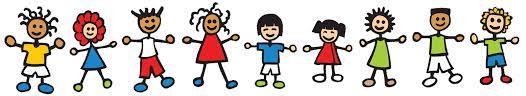 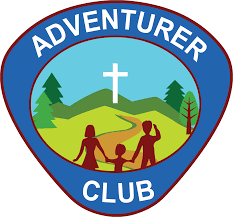 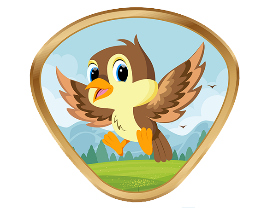 COMMUNITY FRIENDSNAME:………………………………………………………………………………………………DATE COMPLETED:………………………………………………………………………….Name five (5) different friends who live in your community.1                                                                                   2                                                            34								5Make a scrapbook or collage of your neighborhood friends, including at least five (5) different people.Tell three (3) things that you and your friends can do to make your neighborhood a better place.1					2					3………………………………………………………………………………………………………………………………………………………………………………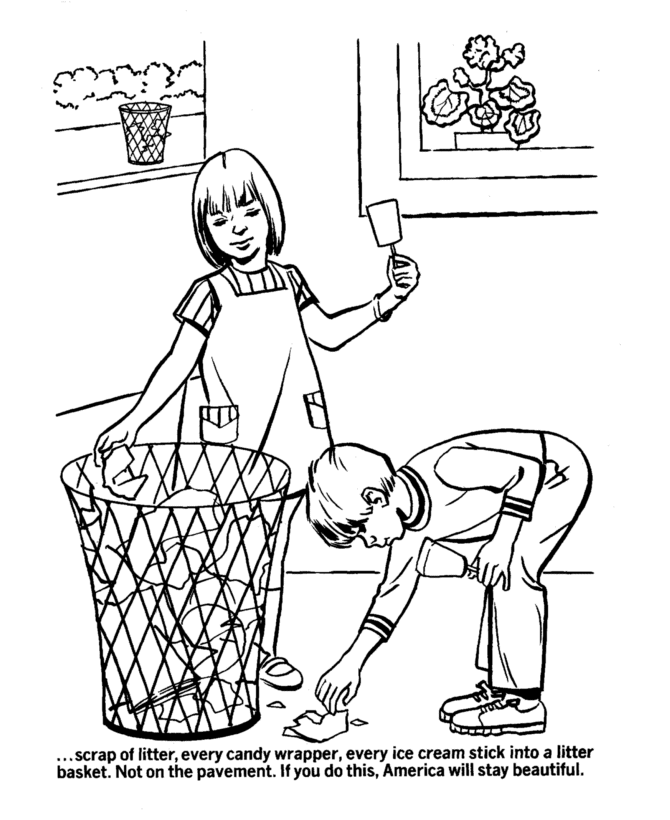 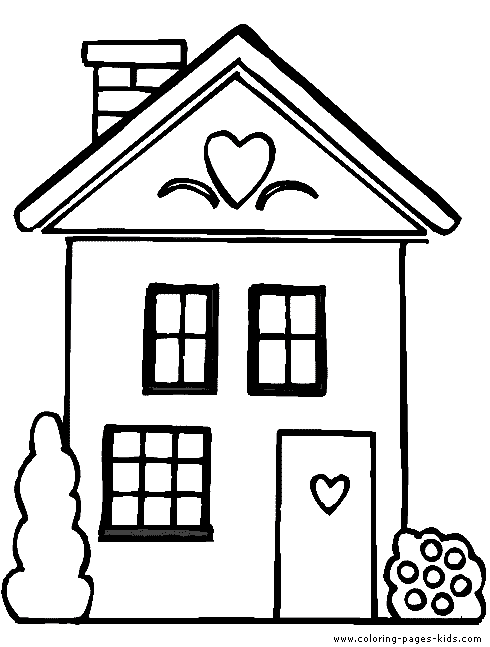 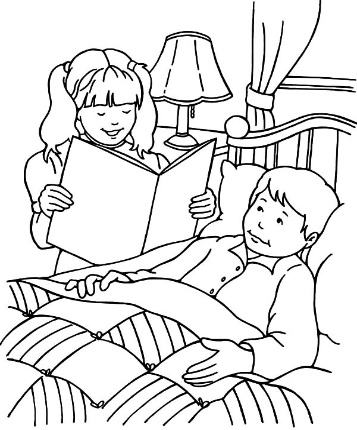 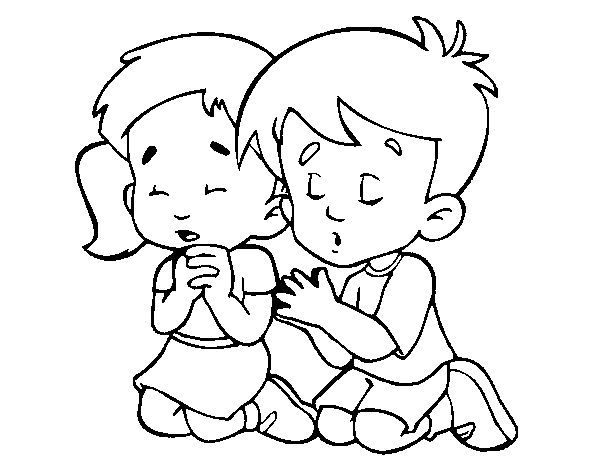 welcome to new neighboursto our communityTell one of your friends that Jesus loves them.(when you do color the smile face)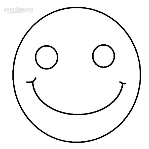 Do something nice for a community friend.Make a new friend in your neigborhoodName of your new friend…………………………………………………………………………….Where is he/she from?.........................................................................................How old is your new friend?.............................................................................What did you do together?……………………………………………………………………………If you like glue a picture of you and your new friend. 